西部简报第10期成都国家现代服务业信息安全产业化基地  二〇一八年十月三十一日国信安基地10月新闻动态中国网安“中央企业网络安全态势感知与监测预警平台”项目入选工信部“2018年大数据产业发展试点示范项目”名单近日，工业和信息化部正式公布“2018年大数据产业发展试点示范项目”名单。中国电子科技网络信息安全有限公司（简称中国网安）以“中央企业网络安全态势感知与监测预警平台”项目入选工信部“2018年大数据产业发展试点示范项目”名单，正式被确定为发展试点示范项目。据了解，本次试点入选名录主要包括大数据存储管理、大数据分析挖掘、大数据安全保障、产业创新大数据应用、跨行业大数据融合应用、民生服务大数据应用、大数据测试评估、大数据重点标准研制及应用、政务数据共享开放平台及公共数据共享开放平台等10个方向200个项目。中国网安面向网络强国战略，持续推进网络安全事业发展，将云计算与大数据业务确定为企业重点培育的新兴业态之一，以“安全大数据应用”为品牌优势，务实推动行业大数据技术、产业创新发展。作为中央企业网络安全整体保障事业的主要守护者，中国网安针对网络安全全流程自主研发设计了包括“中央企业网络安全态势感知与监测预警平台”等在内的一批精品项目和专业产品，以“整体、动态、开放、相对、共同“的网络安全观为指引，统筹整合存量资源和业界优质资源，采用“全托管”总包服务和线上线下相结合的服务交付模式，形成了行业首创的一站式中央企业网络安全整体保障解决方案，构建了先进可靠、体系防护、持续有效的网络安全整体保障服务体系，为中央企业网络安全及商业信息安全保驾护航。动态 | 物联网行业人工智能生态圈发展及应用研讨会在成都九洲顺利举行10月12日下午，物联网行业人工智能生态圈发展及应用研讨会在成都九洲举行。本次会议由区科新局以及经安局指导，由成都高新物联网技术应用工程中心主办，人工智能产业协会以及成都九洲电子信息系统股份有限公司协办。本次研讨会聚集近 20 家人工智能行业代表企业，围绕成都市人工智能产业生态圈，从技术、产业、应用等角度对人工智能技术和产业的发展现状进行深入探讨。 会上，成都九洲财务总监乔德强、市场总监赵延军和人工智能协会副会长刘克为会议进行了开场致辞，参会企业通过 AI成果展示、研讨交流等多种形式的讨论，加深了彼此了解，搭建了更多供需合作的机会。国信安公司举办中小企业发展专项资金申报政策解读与技巧培训会10月15日，由国信安公司主办的“中小企业发展专项资金申报政策解读与技巧培训”于创新中心G1二楼会议室顺利召开。成都夸克光电技术有限公司、成都康圣电子科技有限公司、成都物联网产业发展联盟、四川汉科计算机信息技术有限公司、成都安美勤信息技术股份有限公司、成都凡迪医学检验所有限公司等60余家企业代表参加了本次培训活动。会上，来自成都睿道知识产权的朱鑫筠老师就《2019年四川省中小企业发展专项资金申报指南》进行了详细的解读和技巧分享。随后来自成都市信息系统与软件评测中心的刘燕老师则对申报项目中所需的软件产品检测报告申请流程进行了详实的讲解。此次培训得到了各参会企业代表的一致好评，并表示此次培训帮助他们更加深入地理解了2019年四川省中小专发展专项资金申报指南要求，掌握了不少申报要领与技巧，有效地解决了在项目申报过程中的疑问和难点，提高了申报质量和立项率。再创佳绩！“护网杯”2018年网络安全防护赛中，安恒信息HAC战队获二等奖 “护网杯”2018年网络安全防护赛暨首届工业互联网安全大赛以“万物智联融合 共筑安全屏障”为主题，立足先进制造业与互联网融合发展，共筑电信和互联网、工业互联网安全屏障。本次比赛吸引了包含腾讯科技、阿里巴巴等知名互联网企业和国内知名高校战队在内的近万名参赛队员、近3千支队伍参赛，包含预选赛和决赛两个环节。预选赛通过线上平台进行网络安全理论竞赛和安全技术竞赛，通过考验选手安全理论知识和动手实操能力选拔进入决赛的队伍。本月25日，决赛在北京航天航空大学举行。本次决赛分为积分赛和网络安全防护技术综合对抗赛两部分。两部分成绩相加为比赛总成绩。决赛中，选手需要解决隐患挖掘、漏洞修补、协议分析、密码加解密、溯源取证、时间研判等多个赛题；针对传统互联网、工业互联网、电信网、车联网、物联网等领域，解决设备安全、系统安全、网络安全等赛题，最后，选手需要参加互联网场景和其他任意一个场景，进行安全防护的技术对抗。最终，安恒信息HAC战队在44支队伍、220名队员中脱颖而出，荣获二等奖。【企业简讯】【安美勤信息技术】：2018年10月21日，成都安美勤信息技术股份有限公司参加由公安部网络安全保卫局、中国合格评定国家认可委员会指导主办的2018年中关村信息安全测评联盟网络安全等级保护测评能力验证与攻防比赛。本次活动汇集了全国30个省、直辖市、自治区的180家测评机构，其中166家网络安全等级保护测评机构，共870多名网络安全等级保护测评人员与攻防人员参加。【四方伟业】：10月18日，广东省各市分公司政企客户部一行30余人莅临四方伟业参观学习大数据技术。四方伟业总经理王纯斌及相关技术专家接待了考察团，陪同参观企业，并就四方伟业在政企方面的优秀大数据案例和产品应用进行了座谈交流。【知道创宇】：10月9日，2018年全国大众创业万众创新活动周拉开帷幕。一场围绕“高水平双创、高质量发展”的新时代探讨由此展开。10月12日下午，在“双创”周北京会场以 “科技赋能产业升级”为主题的分享会上，受主办方创业黑马邀请，知道创宇政企事业部副总经理邓强发表名为《夯实网络安全基础，护航传统产业升级》的主题演讲。介绍互联网产业升级中，知道创宇的创新型安全观，以及利用技术创新取得的显著成果。【启明星辰】：第十四届中国国际社会公共安全产品博览会（以下简称“安博会”）于10月23日在北京-中国国际展览中心（新馆）举办，本届安博会以“构建平安中国、服务一带一路、创新智能安防”为主题，集产品展示、行业论坛、技术交流、科技普及等活动于一体，全面展示安防技术与产品在平安中国、智慧城市建设中的创新发展与综合应用。作为信息安全产业领军企业，启明星辰集团携启明星辰、网御星云、杭州合众三大子品牌亮相本次大会，展示的公共安全视频监控网络安全解决方案、态势感知解决方案和视频安全产品获得用户和观众高度关注和认可。【国信安】：10月25日，由中国电子科技网络信息安全有限公司网安学院主办的“中国网安网络安全管理及应用专题讲座”在蓉顺利开班，来自四川省投资促进局、中航工业集团成都飞机设计研究所、成都兴城集团、九洲电器集团等单位以及全省部分高等院校、城市公共服务系统对口信息技术部门的60余名从事信息系统开发、网络建设数据信息管理、网络安全维护的负责人、高级工程师、岗位专家参加了此次培训。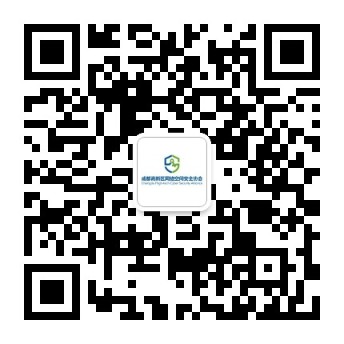 （成都高新区网络空间安全协会公众号二维码）报送：省、市、高新区有关领导、有关部门抄送: 信息安全企业成都国信安信息产业基地有限公司、四川省信息安全产业技术创新联盟、成都高新区网络空间安全协会编印    共印84份